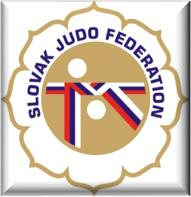        Delegačenka 06.05.2023 45. MEDZINÁRODNÁ GRAND        PRIX MESTA RIMAVSKÁ SOBOTA Judo žiakov a žiačok Hlavný rozhodca: Donner (A-III) Rozhodcovia:  Svoreň (A-III), Útis ml. (C-I), Jukl (A+), Jankovics (A+), Hošták (A-III), Vincze (A-III), Kincelová (A-III), Kubica st. (A-III), Kubica ml (B-I),  Sršeň J.(B-II), Sršeň M. (B-II), Krajči (C-I), Rujak (A-III), Čopák ml. (C-I), Hamadej (B-I), Demčák (B-I), Chovan (B-II), Milová (B-II), Reváková (C-I), Pašková (C-I), Varadyová (C-I), Koreňová (C-I), Škvareninová (C-I),  Szorád ml (C-I), Titková (C-I), Benčo (C-I), Bendas (C-I), Korbelová (C-I)Náhradníci:  Švelka (B-II), Kočuta (C-I) Administrátora a ostatných rozhodcov  si zabezpečí usporiadateľ. Miesto konania:  Rimavská Sobota Začiatok váženia:  5.5.: Váženie zabezpečí usporiadateľ  	 	 	6.5.: Podľa rozpisu súťaže 	 	 Začiatok súťaže:  podľa rozpisu súťaže a pokynov usporiadateľa. 02.05.2023 	Odmena rozhodcom delegovaným na súťaž SZJ 	 Kvalifikačný stupeň Licencia A Licencia B Licencia C Náhrada cest. výdavkov Hlavný rozhodca Podľa licencie SZJ + príplatok k odmene za 2hodiny Podľa licencie SZJ + príplatok k odmene za 2hodiny Podľa licencie SZJ + príplatok k odmene za 2hodiny 0,09 €/km Inštruktor Podľa licencie SZJ + príplatok k odmene za 2hodiny Podľa licencie SZJ + príplatok k odmene za 2hodiny Podľa licencie SZJ + príplatok k odmene za 2hodiny 0,09 €/km          MR 7,00 €/h - A+ 7,00 €/h - A+ 7,00 €/h - A+ 0,09 €/km           III. 6,50 €/h 6,00 €/h 5,5 €/h 0,09 €/km           II. 6,00 €/h 5,50 €/h 5,00 €/h 0,09 €/km            I. 5,50 €/h 5,00 €/h 4,50 €/h 0,09 €/km Zapisovateľ a časomerač - rozhodca - podľa licencie SZJ. Zapisovateľ a časomerač - rozhodca - podľa licencie SZJ. Zapisovateľ a časomerač - rozhodca - podľa licencie SZJ. Zapisovateľ a časomerač - rozhodca - podľa licencie SZJ. 0,09 €/km Zapisovateľ a časomerač - rozhodca bez licencie - podľa       licencie rozhodcu C Zapisovateľ a časomerač - rozhodca bez licencie - podľa       licencie rozhodcu C Zapisovateľ a časomerač - rozhodca bez licencie - podľa       licencie rozhodcu C Zapisovateľ a časomerač - rozhodca bez licencie - podľa       licencie rozhodcu C 0,09 €/km Významné medzinárodné podujatia IJF a EJU organizované SZJ - 50,00 €/deň Významné medzinárodné podujatia IJF a EJU organizované SZJ - 50,00 €/deň Významné medzinárodné podujatia IJF a EJU organizované SZJ - 50,00 €/deň Významné medzinárodné podujatia IJF a EJU organizované SZJ - 50,00 €/deň 0,09 €/km Administrátor súťaže -  6,50 €/h + 13,00 €/tatami Administrátor súťaže -  6,50 €/h + 13,00 €/tatami Administrátor súťaže -  6,50 €/h + 13,00 €/tatami Administrátor súťaže -  6,50 €/h + 13,00 €/tatami 0,09 €/km Odmeny pre rozhodcov musí zohľadňovať kvalifikačný stupeň a licenciu - GZ SZJ Odmeny pre rozhodcov musí zohľadňovať kvalifikačný stupeň a licenciu - GZ SZJ Odmeny pre rozhodcov musí zohľadňovať kvalifikačný stupeň a licenciu - GZ SZJ Odmeny pre rozhodcov musí zohľadňovať kvalifikačný stupeň a licenciu - GZ SZJ Odmeny pre rozhodcov musí zohľadňovať kvalifikačný stupeň a licenciu - GZ SZJ 